Fiche de travail I. 1. Lisez le texte dans l’encadré ci-dessous puis répondez aux questions suivantes. a. Soulignez d’un trait les phrases simples, de deux traits les phrases complexes. b. Relevez du texte deux propositions indépendantes juxtaposées. Comment sont-elles reliées ?___________________________________________________________________c. Conjuguez tous les verbes au futur simple puis donnez l’infinitif de chacun d’eux._________________________________________________________________________________________________________________________________________________________________________________________________________2. Dans chaque phrase, délimitez entre crochets les propositions indépendantes et précisez si elles sont juxtaposées ou coordonnées. - Mon fils est malade ; il ne viendra pas en classe aujourd'hui.___________________________________________________________________- Nous te félicitons : tu as réussi un exploit donc nous sommes fiers de toi. ___________________________________________________________________- Dépêche-toi ou nous allons être en retard et nous allons manquer le train. ___________________________________________________________________- Samuel court, il fait du vélo, il nage : c'est un grand sportif.___________________________________________________________________3. Conjuguez les verbes entre parenthèses au futur simple. - Demain je (finir) ______________de lire cette bande-dessinée.- La semaine prochaine il (visiter) ______________le nouveau musée.- Tu (prendre) ______________un thé.- Nous (rester) ______________ un jour de plus.- Juliette et Camille (préparer) ______________le repas.- Est-ce que vous (aller)  ______________ à la piscine en été?- Le week-end prochain ils (courir) ______________  un marathon.- Mardi prochain nous (pouvoir) ______________ vous rencontrer.- Quand est-ce que tu (être) ______________à Paris?- La bibliothèque (fermer) ______________pendant les vacances.- Dans un mois ils (partir) ______________à Bordeaux.- À mon anniversaire j’ (avoir) ______________plein de cadeaux.- À la rentrée, je (s’inscrire) ______________ dans une salle de sport et je (faire)  ______________de la natation.- Vous (construire) ______________ un château de sable ici.- Demain, ils (boire) ______________ beaucoup de jus de fruits.- Vous (descendre) ______________ de cet arbre quand je le dirai.- Nous (voir) ______________ si vous êtes les plus forts. - Nous (faire) ______________ tout pour connaitre la vérité. - Après la fête, vous (essuyer) ______________ la saleté. -Quand la cloche sonne, tu (appeler) ______________ ton ami. -Demain, ils (courir) ______________ pendant une heure. 4. Conjuguez les verbes suivants au passé simple. - Soudain, le cycliste (chuter) ______________  par terre.-Elle (se réveiller) ______________  très tôt hier matin. -Elle (mettre) ______________  son chapeau et elle (partir) ______________  en silence.- Nous (ouvrir) ______________  les fenêtres et (laisser) ______________   entrer l’air.-Vous (souffrir) ______________  du froid intense en hiver. -Aussitôt installés, nous (commencer) ______________   la discussion.-Il (se dépêcher) ______________  et (aller) ______________  la rejoindre. - Il (pleuvoir) ______________   toute la nuit et le vent (se lever) ______________. -j’ (avoir) ______________  de nombreuses maladies et je (devoir) ______________   garder le lit.-Nous (savoir) ______________   la vérité !-Les petits (jouer) ______________   et (danser) ______________   autour du feu de joie.-Nous (croire) ______________   qu’il a commis une erreur. -Ces chatons (connaître) ______________   déjà la faim et le froid. - Vous (aller) ______________   dans un village lointain pour tout oublier. -Il (entendre) ______________  un cri venant du fond des bois.-Dans ma vie, je (gagner) ______________   beaucoup d’argent. 5. Complétez ce tableau en conjuguant les verbes au temps verbal et  la personne convenables. 6. Expliquez pourquoi chacun des composants de ces pluriels s’écrit ainsi.-des belles-sœurs : ___________________________________________________-des porte-bagages : __________________________________________________-des grille-pains: _____________________________________________________-des pommes de terre : _______________________________________________7. Mettez ces noms composés au pluriel.- un marteau-piqueur : ________________________________- une grand-mère : ___________________________________-une avant-scène : ___________________________________-un camion-citerne : __________________________________-un rouge-gorge : ____________________________________-une porte-fenêtre : __________________________________-un chou-fleur : ______________________________________-un essuie-main : _____________________________________- un haut-parleur : ____________________________________- un tire-bouchon : ___________________________________II. Lecture du texte « le rendez-vous » à la page 96-97 dans le manuel + A chercher les mots difficiles + A travailler les questions de 1 à 5 (partie lecture) sur le cahier de devoir. BON TRAVAIL !Collège des Dominicaines de notre Dame de la Délivrande – ArayaClasse : EB8 A/B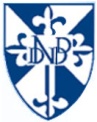 Date: Mars 2020Les animaux ne l’écoutent pas. Ils s’amusent à bondir tout près d’elle, à se glisser entre ses bras, ils soufflent leur haleine sur son visage. Ils se moquent d’elle. Si elle pouvait en attaquer un, rien qu’un, elle ne le lâcherait plus. verbePassé simpleFutur simplelireJe _______________Vous _______________voirNous _______________Tu ________________détenirIls _________________Il _________________parcourirElle _______________Nous _______________opterElles ______________Je _________________surgirTu ________________Ils _________________comprendreIl _________________Elles ________________